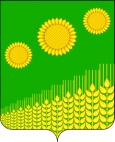 АДМИНИСТРАЦИЯ  ИЛЬИНСКОГО  СЕЛЬСКОГО ПОСЕЛЕНИЯ КУЩЕВСКОГО РАЙОНАПОСТАНОВЛЕНИЕот  12.04.2024 г.                                                                                                № 17                                                 	   с. Ильинское Об утверждении Положения о порядке направления сведений для включения в реестр лиц, уволенных в связи с утратой доверия и для исключения сведений из указанного реестра администрацией Ильинского сельского поселения Кущевского районаВ соответствии со статьей 15 Федерального закона от 25 декабря 2008 года №273-ФЗ "О противодействии коррупции", Федерального закона от 6 октября 2003 года № 131-ФЗ "Об общих принципах организации местного самоуправления в Российской Федерации", постановлением Правительства Российской Федерации от 5 марта 2018 года № 228 "О реестре лиц, уволенных в связи с утратой доверия", администрация Ильинского сельского поселения Кущевского района п о с т а н о в л я е т:1. Утвердить Положение о порядке направления сведений для включения в реестр лиц, уволенных в связи с утратой доверия и для исключения сведений из указанного реестра администрацией Ильинского сельского поселения Кущевского района (приложение). 	2. Ведущему специалисту администрации Ильинского сельского поселения Кущевского района (Н.В.Варич) обнародовать настоящее постановление в специально установленных местах для обнародования и разместить на официальном сайте администрации Ильинского сельского поселения в информационной сети «Интернет».3. Контроль за выполнением настоящего постановления оставляю за собой.4. Постановление вступает в силу со дня его официального обнародования.Глава Ильинского сельскогопоселения Кущевского района                                                 С.В. Травка ПРИЛОЖЕНИЕУТВЕРЖДЕНОпостановлением администрацииИльинского сельского                                                                    поселения Кущевского районаот 12.04.2024 № 17ПОЛОЖЕНИЕо порядке направления сведений для включения в реестр лиц, уволенных в связи с утратой доверия и для исключения сведений из указанного реестра администрацией Ильинского сельского поселения Кущевского района1. Настоящее Положение определяет порядок направления сведений о лице, к которому было применено взыскание (освобождение от должности) в связи с утратой доверия за совершение коррупционного правонарушения (далее - сведения), в реестр лиц, уволенных в связи с утратой доверия, размещённый на официальном сайте федеральной государственной информационной системы в области государственной службы в информационно - телекоммуникационной сети "Интернет" (далее - реестр), а также для исключения сведений из указанного реестра администрацией Ильинского сельского поселения Кущевского района.2. Глава Ильинского сельского поселения Кущевского района определяет должностное лицо, ответственное за направление сведений в уполномоченный государственный орган, определённый постановлением Правительства РФ от 05.03.2018 № 228 "О реестре лиц, уволенных в связи с утратой доверия" (далее Постановление Правительства РФ от 05.03.2018 №228) в соответствии с настоящим Положением для их включения в реестр, а также для исключения из реестра сведений по основаниям, указанным в постановлении Правительства РФ от 05.03.2018 № 228 (далее - ответственное должностное лицо).3. Ответственное должностное лицо Администрации Ильинского сельского поселения Кущевского района (далее-Администрации) несет установленную законодательством Российской Федерации дисциплинарную ответственность за достоверность, полноту и своевременность направления сведений, указанных в пункте 6 настоящего Положения.4. Сведения направляются в уполномоченный государственный орган в отношении лиц, замещавших муниципальные должности, должности муниципальной службы.5. Ответственное должностное лицо, направляет информацию в уполномоченный государственный орган в течение 10 рабочих дней со дня принятия соответствующего правового акта (распоряжения) о применении взыскания в виде увольнения (освобождения от должности) в связи с утратой доверия за совершение коррупционного правонарушения.6. Для включения сведений в реестр в уполномоченный государственный орган направляется следующая информация:а) фамилия, имя и отчество лица, к которому применено взыскание в виде увольнения (освобождения от должности) в связи с утратой доверия за совершение коррупционного правонарушения;б) дата рождения лица, к которому применено взыскание в виде увольнения (освобождения от должности) в связи с утратой доверия за совершение коррупционного правонарушения;в) идентификационный номер налогоплательщика (ИНН), присваиваемый налоговым органом Российской Федерации, или аналог идентификационного номера налогоплательщика в соответствии с законодательством соответствующего иностранного государства (для иностранных лиц) - при наличии;г) страховой номер индивидуального лицевого счета (СНИЛС) - при наличии;д) номер и серия паспорта (или реквизиты заменяющего его документа) лица, к которому применено взыскание в виде увольнения (освобождения от должности) в связи с утратой доверия за совершение коррупционного правонарушения;е) наименование органа (организации), в котором замещало должность лицо, к которому было применено взыскание в виде увольнения (освобождения от должности) в связи с утратой доверия за совершение коррупционного правонарушения;ж) наименование должности, замещаемой на момент применения взыскания в виде увольнения (освобождения от должности) в связи с утратой доверия за совершение коррупционного правонарушения;з) дата и номер (реквизиты) соответствующего акта о применении взыскания в виде увольнения (освобождения от должности) в связи с утратой доверия за совершение коррупционного правонарушения;и) сведения о совершенном коррупционном правонарушении, послужившем основанием для увольнения (освобождения от должности) в связи с утратой доверия за совершение коррупционного правонарушения, со ссылкой на положение нормативного правового акта, требования которого были нарушены.7. Одновременно в уполномоченный государственный орган направляется заверенная кадровой службой копия акта о применении взыскания в виде увольнения (освобождения от должности) в связи с утратой доверия за совершение коррупционного правонарушения;8. Ответственное должностное лицо, обязано направить уведомление об исключении из реестра сведений в уполномоченный орган в течение 3 рабочих дней со дня наступления следующих оснований:а) отмены акта о применении взыскания в виде увольнения (освобождения от должности) в связи с утратой доверия за совершение коррупционного правонарушения;б) вступления в установленном порядке в законную силу решения суда об отмене акта о применении взыскания в виде увольнения (освобождения от должности) в связи с утратой доверия за совершение коррупционного правонарушения;или со дня получения письменного заявления:в) от лица, в отношении которого судом было принято решение об отмене акта, явившегося основанием для включения сведений в реестр с приложением нотариально заверенной копии решения суда;г) от родственников или свойственников лица, к которому было применено взыскание в виде увольнения (освобождения от должности) в связи с утратой доверия за совершение коррупционного правонарушения с приложением нотариально заверенной копии свидетельства о смерти.Глава Ильинского сельского поселения Кущенвского района                                               С.В. Травка 